2022年辽宁省普通高校招生考试成绩统计表(体育 · 物理学科类)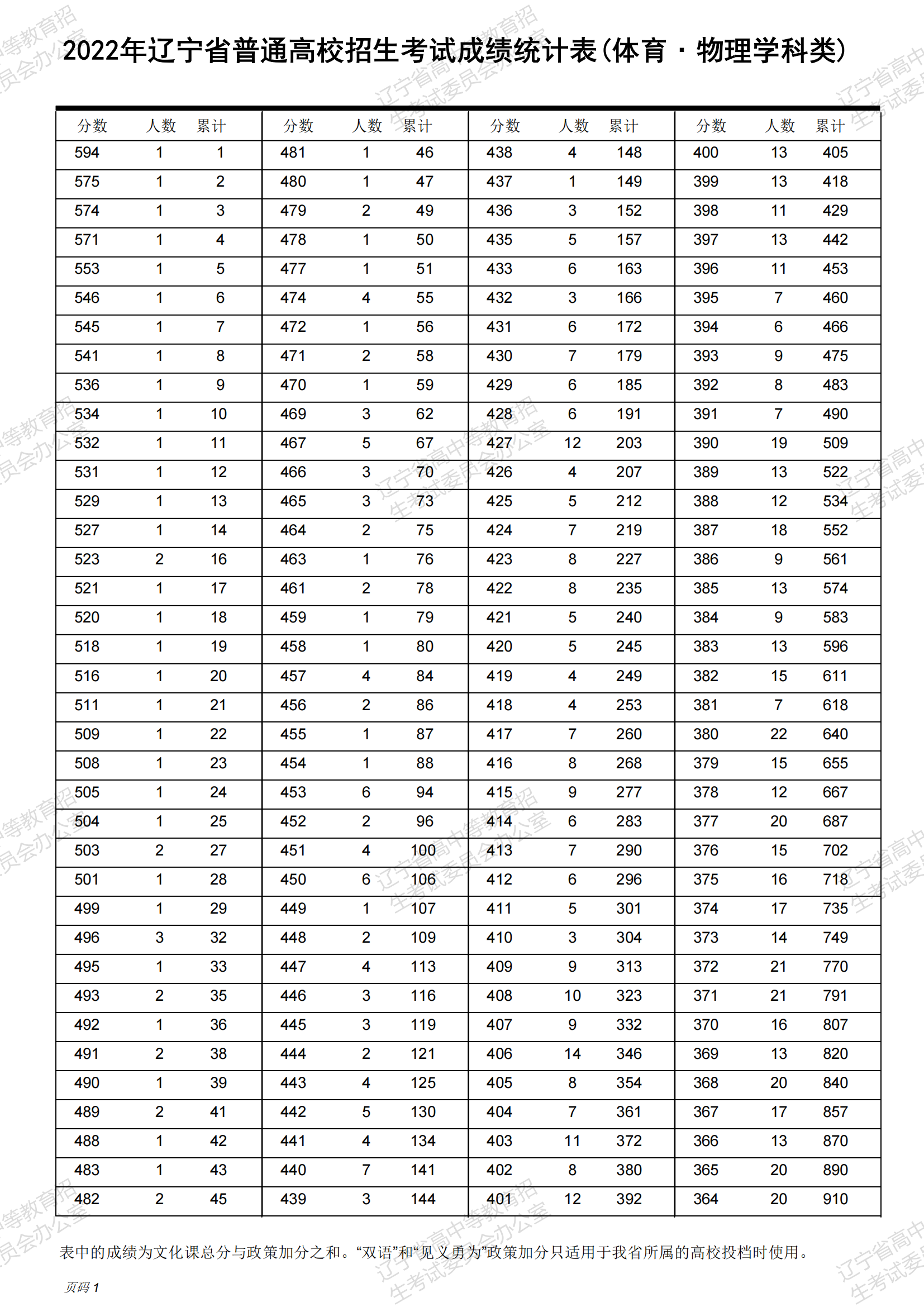 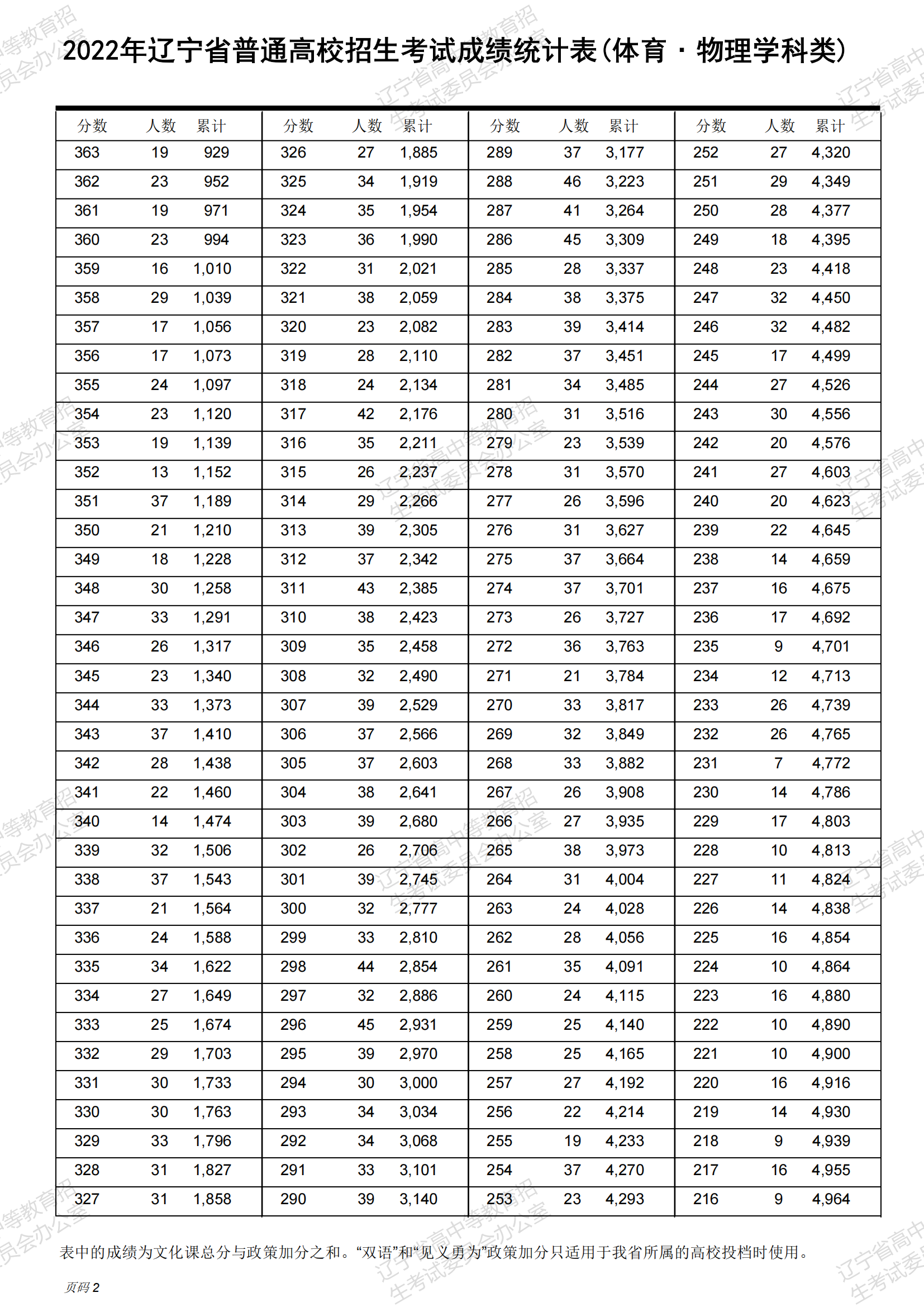 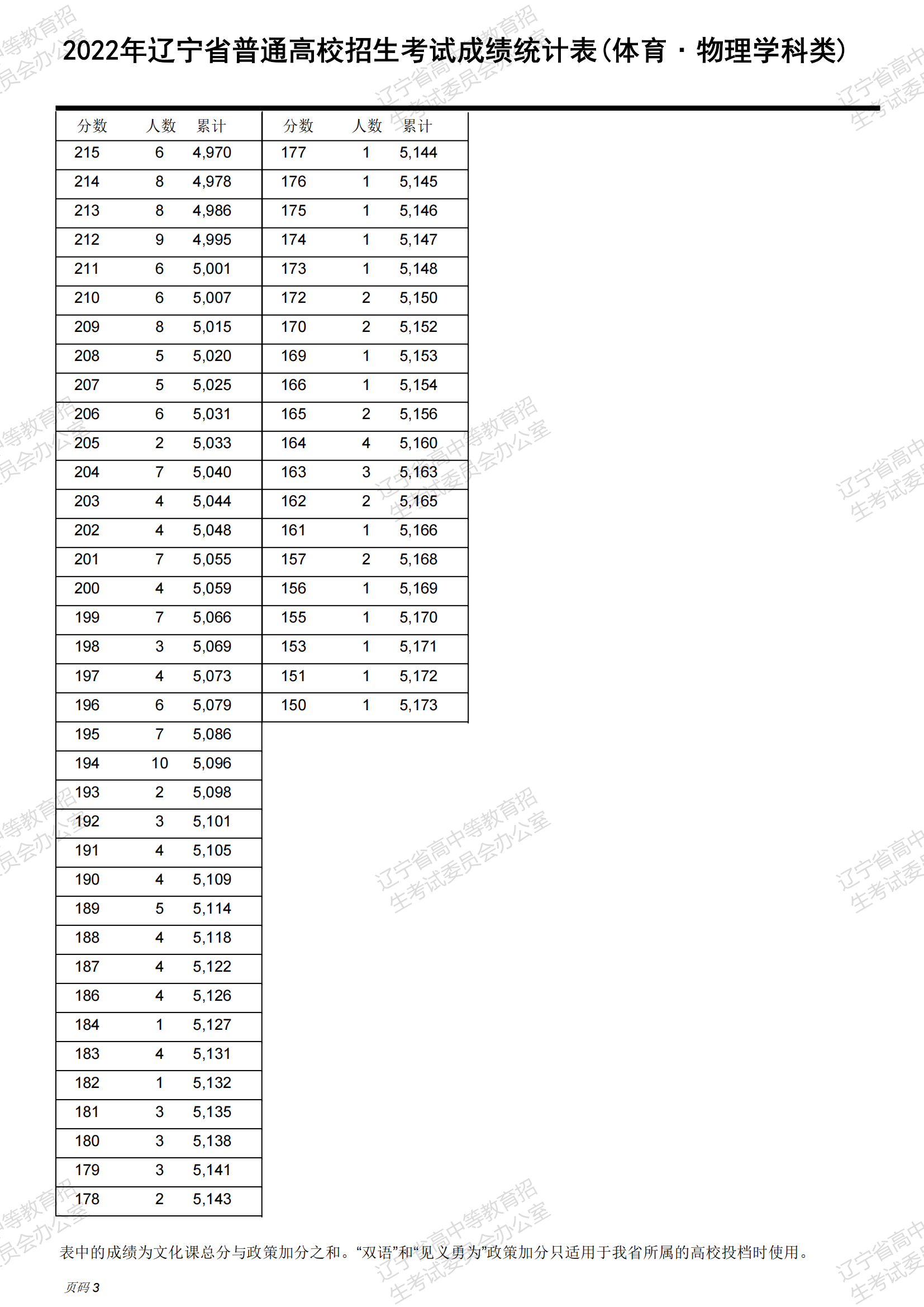 